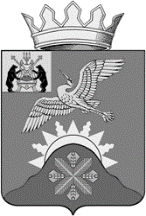 Российская ФедерацияНовгородская область Батецкий муниципальный районСОВЕТ ДЕПУТАТОВ БАТЕЦКОГО СЕЛЬСКОГО ПОСЕЛЕНИЯР Е Ш Е Н И ЕОб утверждении Положения о создании условий для массового отдыха жителей Батецкого сельского поселения и организации обустройства мест массового отдыха населения на территории Батецкого  сельского поселенияПринято Советом депутатов Батецкого сельского поселения  28  сентября  2021 годаВ соответствии с пунктом 15 части 1, части 3 статьи 14 Федерального закона от 06 октября 2003 года № 131-ФЗ «Об общих принципах организации местного самоуправления в Российской Федерации», статьей 1 областного закона от 23.10.2014 № 637-ОЗ «О закреплении за сельскими поселениями Новгородской области вопросов местного значения», руководствуясь Уставом Батецкого сельского поселения, Уставом Батецкого муниципального района, Совет депутатов Батецкого сельского поселенияРЕШИЛ: 1. Утвердить прилагаемое Положение о создании условий для массового отдыха жителей Батецкого сельского поселения и организации обустройства мест массового отдыха населения на территории Батецкого сельского поселения.2. Решение вступает в силу со дня, следующего за днём его официального опубликования.3.Опубликовать решение в муниципальной газете «Батецкие вести» и разместить на официальном сайте Администрации Батецкого муниципального района в сети Интернет.Заместитель председателяСовета депутатов Батецкого сельского поселения                                               С.Г. Гогишвилип. Батецкий28 сентября  2021 года№ 79-СД      УТВЕРЖДЕНЫ решением Совета депутатов Батецкого сельского поселения от 28.09.2021 года № 79-СДПоложениео создании условий для массового отдыха жителей Батецкого сельского поселения и организации обустройства мест массового отдыха населения на территории Батецкого сельского поселения1. Настоящее Положение регулирует вопросы создания условий для массового отдыха жителей Батецкого сельского поселения, организации обустройства мест массового отдыха населения на территории Батецкого сельского поселения (далее – места массового отдыха), а также устанавливает полномочия органов местного самоуправления Батецкого сельского поселения  в соответствующей сфере правового регулирования. 2. Для целей настоящего Положения под созданием условий для массового отдыха жителей Батецкого сельского поселения  понимается система мер, выполняемых органами местного самоуправления Батецкого сельского поселения, направленных на удовлетворение потребностей населения в спортивно-оздоровительных, культурно-развлекательных мероприятиях, носящих массовый характер, а также организацию свободного времени жителей Батецкого сельского поселения. Под организацией обустройства мест массового отдыха населения понимается комплекс организационных, технических и иных работ, направленных на поддержание необходимого уровня санитарно-эпидемиологического и экологического благополучия, безопасности и благоустройства мест массового отдыха, включая строительство и эксплуатацию объектов, находящихся на территории мест массового отдыха и не находящихся на территории мест массового отдыха, но предназначенных или используемых при их обустройстве. 3. К местам массового отдыха относятся территории рекреационного назначения, предусмотренные в генеральном плане Батецкого сельского поселения, в которые могут включаться участки, занятые озелененными территориями, в том числе лесами, парками, скверами, площадями, прудами, озерами, а также иными территориями общего пользования, предназначенные и используемые для отдыха, туризма, занятий физической культурой и спортом, проведения культурно-развлекательных мероприятий, иных рекреационных целей, в том числе территории, на которых расположен комплекс временных и постоянных сооружений, несущих функциональную нагрузку в качестве оборудования места отдыха. 4. Перечень мест массового отдыха утверждается постановлением Администрации Батецкого муниципального района. 5. Оценка необходимости внесения изменений в перечень мест массового отдыха осуществляется Администрацией Батецкого муниципального района  не реже чем один раз в три года, в том числе с учетом обращений жителей Батецкого сельского поселения или организаций, намеренных выполнять работы (оказывать услуги) в местах массового отдыха, и исходя из возможности использования той или иной территории в качестве места массового отдыха.6. Органом, уполномоченным на создание условий для массового отдыха жителей Батецкого сельского поселения, организацию обустройства мест массового отдыха, является Администрация Батецкого муниципального района. 7. В случае, если объект, находящийся на территории места массового отдыха, и (или) часть места массового отдыха находится в частной собственности или передана во временное владение и (или) пользование физическому или юридическому лицу, благоустройство и содержание территории, прилегающей к объекту, находящемуся на территории места массового отдыха, и (или) части места массового отдыха осуществляется соответствующими физическим или юридическим лицом. 8. Финансирование расходов по созданию условий для массового отдыха жителей Батецкого сельского поселения и организации обустройства мест массового отдыха, за исключением случая, предусмотренного пунктом 7 настоящего Положения, осуществляется за счет средств, предусмотренных в бюджете Батецкого сельского поселения, а также с привлечением иных источников финансирования, предусмотренных законодательством Российской Федерации. 9. К полномочиям Администрации Батецкого муниципального района в сфере создания условий для массового отдыха жителей Батецкого сельского поселения и организации обустройства мест массового отдыха относятся: мониторинг потребностей жителей Батецкого сельского поселения в массовом отдыхе; утверждение перечня мест массового отдыха, внесение в него изменений; разработка и реализация муниципальных программ в сфере создания условий для массового отдыха жителей Батецкого сельского поселения и организации обустройства мест массового отдыха; организация и выполнение комплексных мер по обустройству мест массового отдыха, в том числе осуществление строительства объектов в местах массового отдыха и обеспечение содержания имущества, предназначенного для обустройства мест массового отдыха и находящегося в муниципальной собственности; создание в пределах своих полномочий условий для организации торговли, общественного питания и предоставления услуг в местах массового отдыха; осуществление в рамках своей полномочий контроля за соблюдением правил в сфере обустройства мест массового отдыха; принятие мер для предотвращения использования мест массового отдыха, представляющих опасность для здоровья населения; осуществление иных полномочий в соответствии с законодательством Российской Федерации, законодательством Новгородской области и муниципальными правовыми актами. 10. На территории места массового отдыха могут быть выделены следующие функциональные зоны: 1) зона отдыха;2) зона обслуживания; 3) спортивная зона; 4) зона озеленения; 5) детский сектор; 6) пешеходные дорожки. 11. Места массового отдыха (их отдельные функциональные зоны) могут иметь инженерное обустройство, включающее водоснабжение и водоотведение, электроснабжение, места для оказания первой медицинской помощи, стоянки транспортных средств.12. Обустройство мест массового отдыха (их отдельных функциональных зон) осуществляется в соответствии с проектами комплексного благоустройства мест массового отдыха, разрабатываемыми в соответствии с документами территориального планирования Батецкого сельского поселения. 13. Проекты комплексного благоустройства мест массового отдыха могут предусматривать: 1) улучшение технического состояния и внешнего вида пешеходных дорожек, тротуаров, стоянок автомобилей, физкультурно-оздоровительных площадок, площадок для аттракционов; 2) размещение временных павильонов, киосков, навесов, сооружений для мелкорозничной торговли и других целей;3) размещение малых архитектурных форм, произведений монументально-декоративного искусства; 4) озеленение; 5) таблички с размещением информации; 6) цветовое решение застройки, освещение и оформление прилегающей территории. 14. В целях обустройства мест массового отдыха собственниками, арендаторами и иными пользователями таких мест могут проводиться мероприятия по поддержанию необходимого уровня функциональности, санитарно-экологического благополучия, благоустройства и безопасности граждан, в том числе:  1) обследование санитарного состояния территорий мест массового отдыха (проведение производственного контроля с выполнением санитарно-химических, бактериологических, санитарно-паразитических исследований почвы и воды в местах массового отдыха населения) и получение санитарно-эпидемиологического заключения о соответствии места массового отдыха санитарным правилам и нормам, а также обустройство и содержание водных объектов (водоемов, фонтанов), находящихся в таких местах; 2) проведение комплекса санитарно-противоэпидемических (профилактических) мероприятий; 3) организация спортивных и иных функциональных площадок, развлекательных аттракционов, пунктов проката спортивного инвентаря; 4) организация сбора и вывоза бытовых отходов и мусора, установка урн и контейнеров для их сбора, заключение договоров на вывоз и утилизацию отходов со специализированными организациями в соответствии с законодательством; 5) организация, размещение нестационарных торговых объектов, а также размещение туалетных кабин; 6) определение площадок для стоянки транспортных средств на прилегающей к местам массового отдыха территории; 7) иные мероприятия, необходимые для поддержания надлежащего уровня санитарно-экологического благополучия, благоустройства и безопасности мест массового отдыха. 15. По окончании комплексного благоустройства место массового отдыха принимается в эксплуатацию комиссией, состав которой определяется постановлением Администрации Батецкого муниципального района и включает, в том числе представителей контрольно-надзорных органов (по согласованию).16. Благоустройство и содержание мест массового отдыха, в состав которых входит водный объект, осуществляются в соответствии с требованиями, установленными Правилами охраны жизни людей на водных объектах в Новгородской области, утвержденными постановлением Администрации Новгородской области от 28.05.2007 № 145.17. В местах массового отдыха допускаются следующие виды рекреационного использования: отдых населения, массовые гуляния, проведение детских праздников, купание, катание на маломерных плавательных средствах, водный спорт, моржевание, спортивные игры, катание на лыжах и коньках, конный спорт и аттракционы и другие виды рекреационного использования. Виды рекреационного использования конкретного места массового отдыха устанавливаются постановлением Администрации Батецкого муниципального района при включении данного места массового отдыха в перечень мест массового отдыха.18. Граждане имеют право беспрепятственного посещения места массового отдыха на территории Батецкого сельского поселения, за исключением случаев, когда за пользование объектами, находящимися на территории места массового отдыха, в том числе инвентарем, установлена плата. 19. Граждане в местах массового отдыха обязаны соблюдать общественный порядок, поддерживать чистоту, бережно относиться к объектам инфраструктуры мест массового отдыха и соблюдать иные требования, предусмотренные законодательством Российской Федерации, законодательством Новгородской области и муниципальными правовыми актами. 20. Проведение культурно-массовых мероприятий в местах массового отдыха осуществляется в соответствии с законодательством Российской Федерации.